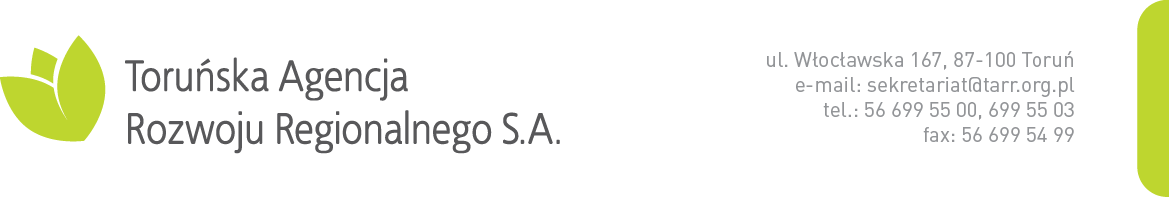 Toruń, 07.09.2021 rokuINFORMACJA O ZŁOŻONONYCH OFERTACH w postępowaniu „Remont elewacji frontowej i tylnej wraz z odtworzeniem stolarki okiennej frontowej kamienicy przy ul. Szerokiej 35 w Toruniu”, nr ref. TARRSA/SZEROKA/RB/1/2021Toruńska Agencja Rozwoju Regionalnego S.A. informuje, że w dniu 07.09.2021 r., o godz. 12:15 dokonano otwarcia ofert w przedmiotowym postępowaniu.Do upływu terminu składania ofert wpłynęły oferty: Z poważaniem,Beata KmiećRadca PrawnyToruńska Agencja Rozwoju Regionalnego S.A.l.p.WykonawcaCena (zł)Okres gwarancji (mies.)1LUPUSS sp. z o.o., Al. Jana Pawła II 61C lok. 304, 01-031 Warszawa443 417,95602FIRMA BUDOWLANA FIJAŁKOWSKI I S-KA sp. z o.o., ul. Okólna 7A, 87-100 Toruń467 277,0060